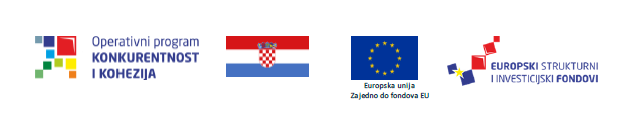 PRILOG 5IZJAVA PONUDITELJA o roku ispunjenja i trajanju jamstva IZJAVA da će ponuditelj, ukoliko bude izabran kao najpovoljniji,  robu i usluge specificiranu Dokumentacijom za nadmetanje,  isporučiti najkasnije u roku navedenom u tablici 1. što će postati rok isporuke opreme sukladno potpisanom Ugovoru o nabavi robe Tablica 1. Dinamika realizacije Ugovora o isporuci robeda će ponuditelj, ukoliko bude izabran kao najpovoljniji, jamčiti za ispravnost prodane robe u roku od _______________ mjeseci od dana isporuke U____________________ , _________ 2020. godine.Kojom ja _______________________________________ iz  __________________                                                                          (ime i prezime                                                              (adresa prebivališta __________________________________ , OIB broj _____________________________ , broj osobne iskaznice __________________ ,izdane od ________________________________,  kao po zakonu ovlaštene osobe za zastupanje gospodarskog subjekta __________(naziv i sjedište gospodarskog subjekta, OIB) ovdje potvrđujem pod materijalnom i krivičnom odgovornosti da Rbr. StavkePredmet nabave Broj dana realizacije1.2.3..........ZA PONUDITELJA ___________________________________________(ime i prezime, potpis ovlaštene osobe)M.P.